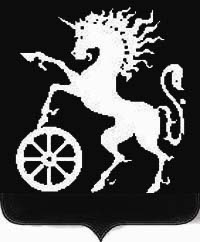 РОССИЙСКАЯ ФЕДЕРАЦИЯКРАСНОЯРСКИЙ КРАЙБОГОТОЛЬСКИЙ ГОРОДСКОЙ  СОВЕТ ДЕПУТАТОВШЕСТОГО СОЗЫВАР Е Ш Е Н И Е09.04.2024                                        г. Боготол                                          № 14-267О внесении изменений в решение Боготольского городского Совета депутатов «Об утверждении Положения «О сообщении лицом, замещающим муниципальную должность на постоянной основе, муниципальным служащим о получении подарка в связи с протокольными мероприятиями, служебными командировками и другими официальными мероприятиями, участие в которых связано с исполнением им служебных (должностных) обязанностей, сдаче и оценке подарка, реализации (выкупе) и зачислении средств, вырученных от его реализации»Руководствуясь Федеральным законом от 02.03.2007 № 25-ФЗ «О муниципальной службе в Российской Федерации», Федеральным законом от 25.12.2008 № 273-ФЗ «О противодействии коррупции», Гражданским кодексом Российской Федерации, Федеральным законом от 06.10.2003 № 131-ФЗ «Об общих принципах организации местного самоуправления в Российской Федерации», постановлением Правительства Российской Федерации от 09.01.2014 №10 «О порядке сообщений лицами, замещающими муниципальные должности, муниципальными служащими, о получении подарка в связи с их должностным положением или исполнением ими обязанностей, сдаче и оценке подарка, реализации (выкупе) и зачислении средств вырученных от его реализации», руководствуясь статьями 32, 70 Устава городского округа  город Боготол Красноярского края, Боготольский городской Совет депутатов РЕШИЛ:1. Внести в решение Боготольского городского Совета депутатов от 16.11.2023 № 11-237 «Об утверждении Положения «О сообщении лицом, замещающим муниципальную должность на постоянной основе, муниципальным служащим о получении подарка в связи с протокольными мероприятиями, служебными командировками и другими официальными мероприятиями, участие в которых связано с исполнением им служебных (должностных) обязанностей, сдаче и оценке подарка, реализации (выкупе) и зачислении средств, вырученных от его реализации»» следующие изменения:1.1. В приложении пункт 8 изложить в новой редакции:«8. Подарок, стоимость которого подтверждается документами и превышает 3 тыс. рублей либо стоимость которого получившим его служащему, работнику неизвестна, сдается в комиссию по поступлению и выбытию активов, которая принимает его на хранение по акту приема-передачи не позднее 5 рабочих дней со дня регистрации уведомления в соответствующем журнале регистрации».2. Контроль за исполнением настоящего решения оставляю за собой.	3. Опубликовать решение в официальном печатном издании «Земля боготольская», разместить на официальном сайте муниципального образования город Боготол bogotolcity.gosuslugi.ru в сети Интернет.	4. Решение вступает в силу в день, следующий за днем его официального опубликования.  Председатель Боготольского                              Глава города Боготола                                городского Совета депутатов                                                                                                                                        ___________ А.М. Рябчёнок                                _________  Е.М. Деменкова